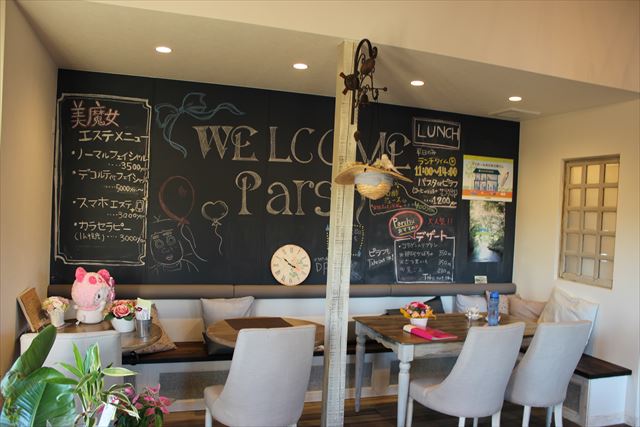 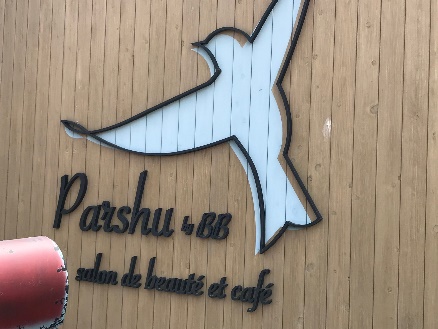   　2回目田んぼのカフェで大人恋活♡ 　多人数が苦手な方向け♡　少人数の6対6のほっこりイベント♡
　　　この度は婚活パーテイーのちらしをご覧になっていただきありがとうございます
　　　田んぼの中にある小さなフランスのシャビアンテイーク風なカフェをみつけました♪
      那珂市の一乗院も近い、木内酒造すぐにある隠れ家カフェ♪
　　　　　　　　　　　　　　　　《フリードリンク制おつまみつき》
　　　内面も外面も癒される婚活イベントを開催します
　　　お問い合わせはMAS茨城　担当　マリッジマナのすずきまでお願いします
　　　電話：０８０－１０２１－８０４５　　　メール：siawase214@gmail.com　
　　　　　　　　　　　　　申込みは↓　　　　日時：11月10日　日曜日　13時～15時　受付12時30~
　　　　　　　　　　　　　　　場所：パルシュ　　：茨城県那珂市鴻巣2495-1
                     　　　   参加年齢：男性42～52歳　女性40~50歳　　
　　　　　　参加人数：男女各6名
　　　　　　　　　　　　　　参加費用：男性6,000円　女性2,000円
　　　　　　　　　　　　　　　振込完了で参加となります
　　　　　　　　　　　　　　　☆お車でお越し下さい　パルシュ前が駐車スペースです
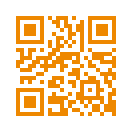 